Всероссийский конкурс “Словарный урок”Методическая разработка урока“Вселенная в алфавитном порядке”(для обучающихся 9-11 классов, дети с ОВЗ)Автор: Новичкова Елена Юрьевна, учитель русского языка и литературы ОГБОУ "Центр образования "Дистанционные технологии" г.Рязань    В основе разработки урока – интернет-технология «Образовательный веб-квест». Веб-квест (webquest) в педагогике - проблемное задание c элементами ролевой игры, для выполнения которого используются информационные ресурсы интернета.Адрес интернет-проекта  https://sites.google.com/a/cdo-rzn.ru/slovarnyj-urok/ 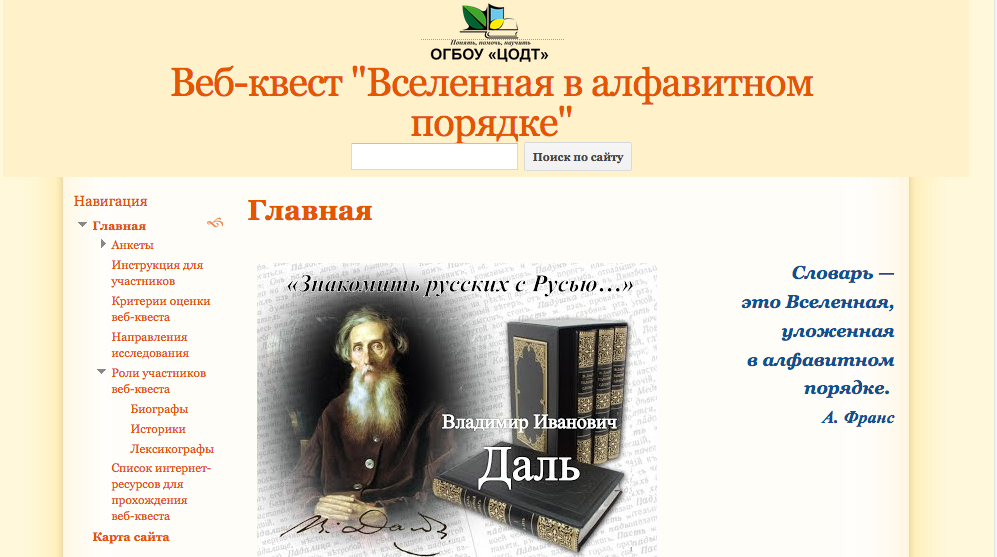    Урок проводится с группой учащихся с ОВЗ 10-11 классов в дистанционной школе через программу Skype в режиме реального времени с использованием Интернет-технологий - продуктов Google Docs:сайта, где учителем размещен веб-квест;формы Google (анкетирование в виде теста: входное и на этапе рефлексии);виртуальная доска realtimeboard.    Работа над квестом делится на несколько этапов:Начальный.     Учитель знакомит обучающихся с формой и сроками проведения урока, инструкцией ролевой игры, размещенной на сайте веб-квеста. Все члены команды должны помогать друг другу и учить работе с компьютерными программами. Затем ученики распределяют роли в команде.Ролевой этап.  Индивидуальная работа обучающихся в команде на общий результат. Участники одновременно, в соответствии с выбранными ролями, выполняют задания. Так как цель работы не соревновательная, то в процессе работы над веб-квестом происходит взаимное обучение членов команды умениям работы с компьютерными программами и Интернет. Команда совместно подводит итоги выполнения каждого задания, участники обмениваются материалами для достижения общей цели — создания презентации, доклада, видеоролика, устного выступления и т.д.3. Заключительный этап.  Команда работает совместно, под руководством педагога, ощущает свою ответственность за результаты исследования. Формулируются выводы и предложения. Проводится анализ выполненных работ, где оцениваются понимание задания, достоверность используемой информации, ее отношение к заданной теме, логичность, определенность позиций, подходы к решению проблемы, индивидуальность, профессионализм представления.   Предварительное задание: познакомиться с материалом урока на сайте веб-квеста в разделе “Список интернет-ресурсов для прохождения веб-квеста”.Описание методологического инструментария урокаКонспект (сценарий) урокаПриложениеМатериалы игры, расположенные на сайте веб-квеста:Инструкция для участников веб-квестаВыберите для себя одну из ролей, от лица которой вам бы хотелось пройти веб - квест, по этому принципу объединитесь в группы.Заполните входную анкету  (https://sites.google.com/a/cdo-rzn.ru/slovarnyj-urok/home/ankety/vhodnaa-anketa ).Внимательно изучите задание своей группы (роли).Распределите роли в вашей группе и выполните задания.Результатом работы может стать презентация, стенгазета, буклет, справочник или устное выступление.Подготовьтесь к защите своей работы, которая будет происходить на уроке литературы.После защиты работ  проведите индивидуальную рефлексию (ответьте на вопросы выходной анкеты (https://sites.google.com/a/cdo-rzn.ru/slovarnyj-urok/home/ankety/anketa-refleksia ), оценив свою работу и работу всей группы).Направления исследованияБиография В.И. Даля.История словарного дела в России.Словари в современном мире.Роль словарей в современном мире.АнкетыВходная анкетаВопросы:Имя Фамилия.Какую роль ты выбрал для прохождения веб-квеста?Какую цель вы хотите достичь? Что хотите узнать нового?2. Анкета-рефлексияИмя ФамилияЧто нового и интересного узнал(а), работая над заданиями веб-квеста? Какие трудности возникли в ходе работы?Понравилось ли тебе работать в команде?Какую роль ты выбрал и почему?Оцени работу своей команды.Оцени свой личный вклад в работу группы. Роли участников веб-квестаРоль 1. БиографыРоль 2. ИсторикиВаша задача – познакомиться с историей словарного дела в России, изучив представленные материалы Интернета, и представить информацию в виде сообщения, презентации, видеоролика и т.д.Придумайте стиль оформления результатов исследовательской деятельности, проявите свой творческий потенциал в сфере дизайна.При изучении информации помните о своей роли и поставленной перед вами задаче.Постарайтесь ответить на следующие вопросы:Как называется наука, которая занимается составлением словарей и их изучением?Сколько периодов выделяют в истории создания словарей?К какому веку относится начальный период в истории русской лексикографии?Предшественники современных словарей.В каком году появился первый печатный словарь?Расскажите о дословарном периоде.Что такое азбуковники? Что они собой представляли? К какому периоду истории развития словарей они относятся. Расскажите кратко об этом периоде.В каком веке лексикография продолжает интенсивно развиваться?Расскажите о периоде развитой лексикографии.Как Вы думаете, почему у людей возникает потребность в создании словарей?Предоставьте информацию, используя Интернет – ресурсы и другие источники, имеющиеся на сайте.Работа со словарем. Выполните практическое задание.Объясните значение слова “СЛОВО” в следующих предложениях:Он услышал это слово впервые.Молодому поэту был послан чудный дар - дар слова.“Слово о полку Игореве...” - величайший памятник древнерусской литературы.Прозвучал романс на слова А.С.Пушкина.Они могли понять друг друга без слов.С заключительным словом выступят наши выпускники.Я взял с него слово молчать о случившемся.Владимир Иванович, вы должны сказать своё веское слово.Роль 3. ЛексикографыВаша задача –  подготовить информацию  о словарях в современном мире.Придумайте стиль оформления результатов исследовательской деятельности, проявите свой творческий потенциал в сфере дизайна.При изучении информации помните о своей роли и поставленной перед вами задаче.Подготовьте ответы на вопросы:Расскажите о классификация словарей. Чем отличаются?Как пользоваться словарями?Подберите  примеры, иллюстрирующие различное описание одного и того же слова в лингвистических и энциклопедических словарях. Сделайте вывод.Каковы основные функции словарей?Для чего необходимо читать словари? Какими словарями современного русского языка вы пользуетесь?Как построена словарная статья в толковом словаре?Какое значение имеют словари в современном мире? Предоставьте информацию, используя Интернет – ресурсы и другие источники, имеющиеся на сайте.Работа со словарем. Выполните практическое задание.По словарной статье определите словарь:МУЗА, -ы, ж. 1. В греческой мифологии: богиня - покровительница искусств и наук. Девять муз (дочери Зевса, покровительствовавшие наукам,искусствам). 2. перен. Источник поэтического вдохновения, а также самовдохновение, творчество (книжн.). М. Пушкина.ПРАВИЛЬНЫЙ, верный, безошибочный, безукоризненный, безупречный, законный, закономерный, правомерный, планомерный, гармонический, ритмический, нормальный, регулярный, резонный. Прот. Неправильный. Ср. Настоящий, Справедливый и Точный. || прививать правильные понятияКОМПРЕССИЯ (от лат. compressio - сжатие) сжатие газа (пара) под действием внешних сил для уменьшения его объема, повышения давления и температуры. Осуществляется, напр., в компрессорах, двигателях внутреннего сгорания.Святой - общеслав. Суф. производное от той же основы, что др.-прус. swenta - "святой", латышск. svinu - "праздную".Золотое руно - мифические участники первого дальнего плавания на корабле «Арго» (аргонавты), преодолев препятствия, завладели золотым руном — зо­лотой шерстью барана. Это выражение стало крылатым. Золотым руном называют золо­то, богатство, которым стремятся овладеть; аргонавтами — смелых путешественников, искателей приключений.АРХАИЧЕСКИЙ — АРХАИЧНЫЙАрхаический — свойственный старине. АРХАИЧЕСКИЙ взгляд.Список интернет-ресурсов для прохождения веб-квестаhttp://nwapa.spb.ru/sajt_ibo/vistavki/slovari/istoriya.htmlhttp://slovardalya.ru/biography/http://деньсловаря.рф/%d0%be-%d0%bf%d1%80%d0%be%d0%b5%d0%ba%d1%82%d0%b5/%d0%b2%d0%bb%d0%b0%d0%b4%d0%b8%d0%bc%d0%b8%d1%80-%d0%b4%d0%b0%d0%bb%d1%8c/http://www.dal.lg.ua/http://www.hrono.ru/biograf/bio_d/dal_vi.phphttp://www.hrono.ru/biograf/bio_d/dal_vi06.phphttp://philolog.petrsu.ru/vdahl/biograf.htmhttp://slovardalja.net/http://dal.sci-lib.com/http://www.slovari21.ru/catalog/236?category=7https://ru.wikipedia.org/wiki/%D0%A2%D0%B8%D0%BF%D0%BE%D0%BB%D0%BE%D0%B3%D0%B8%D1%8F_%D1%81%D0%BB%D0%BE%D0%B2%D0%B0%D1%80%D0%B5%D0%B9http://www.gramota.ru/slovari/types/http://wiki.tgl.net.ru/index.php/%D0%A2%D0%B8%D0%BF%D1%8B_%D1%81%D0%BB%D0%BE%D0%B2%D0%B0%D1%80%D0%B5%D0%B9https://sites.google.com/site/kakigderozdautsaslovari/istoria-sozdania-slovarehttp://bookbk.net/book/140-leksikologiya-sovremennogo-russkogo-yazyka-o-l-rubleva/16-121-osnovnye-funkcii-slovarej.htmlhttp://www.scienceforum.ru/2015/1353/13138http://ruskline.ru/analitika/2010/11/11/bez_slovarej_kak_i_bez_slov_chelovechestvu_ne_vyzhit/https://ru.wikipedia.org/wiki/%D0%A1%D0%BB%D0%BE%D0%B2%D0%B0%D1%80%D0%B8_%D1%80%D1%83%D1%81%D1%81%D0%BA%D0%BE%D0%B3%D0%BE_%D1%8F%D0%B7%D1%8B%D0%BA%D0%B0https://www.youtube.com/watch?v=y8wrrcXTj0khttps://www.youtube.com/watch?v=wAY9uHilEtkКритерии оценки веб-квеста  	Список использованной литературы и интернет-ресурсов:Материалы Интернеты (даны в списке интернет-ресурсов для прохождения веб-квеста)Методические разработки:http://nsportal.ru/shkola/russkiy-yazyk/library/2014/03/03/urok-o-slovaryakhhttps://infourok.ru/vneklassnoe-meropriyatie-po-russkomu-yaziku-na-temu-prazВидеролики: “День словарей и энциклопедий ”https://www.youtube.com/watch?v=xpRoFhNpQz0,  “Владимир Даль” https://www.youtube.com/watch?time_continue=129&v=_4nrNvA-OyQ Маршак С. Собрание сочинений в 8 томах. Т. 5. -М.: Художественная литература, 1970. С. 19. http://s-marshak.ru/works/poetry/poetry013.htmКартинки ЯндексЦели деятельности учителя, задачиЦели: расширить знания обучающихся о словарях и энциклопедиях, об истории словарного дела в России, биографии В. ДаляЗадачи:образовательные: формировать умениия добывать и обрабатывать информацию с помощью словарей и энциклопедий, формировать картину мира на основе научных знаний, зафиксированных в словарях и энциклопедияхразвивающие: развивать связную устную и письменную речь обучающихся, творческую способность, навыки самостоятельной работы и в группах, логическое мышление,  при работе со словарем уметь выделять главное, анализировать полученную информацию, делать выводы, продолжить развитие навыков использования Интернет-технологий;воспитательные: воспитывать у подрастающего поколения отношения к русскому языку и литературе как важнейшим духовным ценностямТип урокаобобщение изученногоПланируемые образовательные результатыПредметные: совершенствование навыков работы со словарями, умение выделять главную информацию, систематизировать и обобщать материал, использование информационного пространства сети Интернет для исследования.Метапредметные: способность определения цель учебной деятельности, последовательности действий, оценивание достигнутых результатов, способность правильно излагать свои мысли, работать по плану, извлечение информации из текста и умение перерабатывать ее в другую форму, делать выводы, умение выступать перед аудиторией сверстников.Личностные: совершенствование своих умений, развитие познавательных и учебных мотивов; воспитание культуры речи и интереса к родному языку, любви к книге.Форма проведения, приемыгрупповая, веб-квест, проблемный вопрос, интерактивное анкетирование, диспут, интерактивная доска RealtimeBoardМетоды и технологии обученияинтернет-технология “Образовательный веб-квест”,интерактивная модель обучения: работа в малых группах, диспут, ролевая игра, работа со словарями, технология проблемного обучения: постановка проблемного вопроса, самостоятельная поисковая деятельность, отчеты учеников о проделанной работе,технология критического мышления (на стадии рефлексии)Продолжительность2 урокаОсновные термины и понятиявеб-квест, вселенная, словарь, лексикография, азбуковник, основные типы словарей, лингвистические, энциклопедические Наглядно-демонстрационный материал урокакомпьютер; сайт веб-квеста, где размещены все материалы к уроку; виртуальная доска realtimeboard; программа Skype, видеоролики “Владимир Даль” ,  “День словарей и энциклопедий”Этапы урокаЦель этапаДеятельность учителяДеятельность обучающихсяУУДОрганизационный моментНастроить обучающихся на работуВступительное слово:Добрый день, дорогие друзья! Сегодня нам предстоит очень интересная и увлекательная работа.Приветствуют учителя, проверяют готовность к урокуЛичностные: мобилизация внимания, уважение к учителю.Регулятивные: самоконтроль. Коммуникативные: планирование учебного сотрудничества с учителем2. Мотивация учебной деятельности. Создать условия для возникновения внутренней потребности включения в учебную деятельность, вызвать интерес к учебной деятельностиНаш урок будет посвящен словарям, так как ежегодно 22 ноября в России отмечается праздник русской словесности - День словарей и энциклопедий. В 2015 году это мероприятие вошло в официальную программу Года литературы в РФ.А почему именно 22 ноября стали отмечать этот день?Это день рождения В. И. Даля, создателя "Толкового словаря живого великорусского языка". Словарь - это не просто книга, он собой завершает и одновременно предвосхищает множество книг, он подводит итог развитию языка и прокладывает ему путь в будущее. Словари заслуживают своего праздника, и в России нет для этого более подходящей даты, чем день рождения Даля. - Тема урока: “Вселенная в алфавитном порядке”. (Учитель посылает всем ученикам ссылку на интерактивную доску, гденаписано слово “вселенная”)Что такое вселенная? Подберите однокоренные слова.(Учитель посылает ученикам  в скайпе ссылку на сайт, где размещен веб-квест https://sites.google.com/a/cdo-rzn.ru/slovarnyj-urok/и обращает внимание учеников на эпиграф урока: “Словарь - это Вселенная, уложенная в алфавитном порядке”.А.Франс- О какой Вселенной говорит французский писатель и литературный критик?- О чем пойдет речь на уроке?Отвечают на вопросы, работают совместно на интерактивной доске, записывая однокоренные слова к слову “вселенная”, работают с онлайн-словаремРегулятивные: планирование, умение слушать в соответствии с целевой установкой, осознают недостаточность своих знанийКоммуникативные: взаимодействовать с учителем3. Постановка цели и задач урока.Знакомство учащихся с формой урока, инструкциейПознакомить учащихся с понятием веб-квест, его структурой и распределением ролейНа изучение этой темы у нас уйдет 2 необычных урока, потому что они будут проходить в нетрадиционной форме - веб-квеста. Кто знает, что это такое? Образовательный веб-квест - это сайт в Интернете, с которым работают учащиеся, выполняя ту или иную учебную задачу. (Учитель знакомит с содержанием веб-квеста: инструкцией, направлениями исследования, ролью участников и Интернет-ресурсами, которые будут необходимы для прохождения учениками квеста).Поставьте цель и задачи урока.Проблемный вопрос урока: Прав ли А. Франс, назвав словарь Вселенной?А теперь я вас попрошу всех ответить на вопросы входной анкеты, расположенной на сайте веб-квеста. В конце прохождения этой игры вы также ответите на вопросы анкеты-рефлексии, подводя итог своего исследования.Отвечают на вопросы, ставят цели и задачи урока, ищут определение веб-квеста в интернете, знакомятся с правилами прохождения веб-квеста, распределяют роли, отвечают на входное интерактивное анкетированиеЛичностные: осознание своих возможностей.Регулятивные: умение регулировать свои действия, целеполаганиеКоммуникативные: планирование учебного сотрудничества с учителемПознавательные: самостоятельное формулирование цели и задач4. Прохождение веб-квеста, индивидуальные и групповые консультации учителярасширить знания о словарях, истории возникновения словарного дела и роли словарей в современном мире, совершенствование навыков работы со словарямиПеред прохождением веб-квеста предлагаю посмотреть небольшой видеоролик, расположенный на главном странице сайта веб-квеста Что узнали нового? А теперь - в путешествие! Удачи вам!Учитель контролирует процесс прохождения веб-квеста, консультирует учащихсяПросматривают видеоролик, отвечают на вопросы.Выполняют задания, изучая данные на сайте Интернет-ресурсы. По результатам исследования проблемы учениками составляется отчет в виде устного выступления, доклада, презентации и т.д.Личностные: осознание смысла работы и понимание личной ответственности за будущий результатПознавательные: извлекать необходимую информацию из текста, умение организовывать свои действия согласно плану и выработанной схеме, структурировать знания, умение работать в группе, осуществлять расширенный поиск информации с использованием ресурсов Интернета.Регулятивные: самоконтроль в организации учебной деятельности, умение организовывать работу в группеКоммуникативные: умение вступать в диалог, умение выражать свои мысли, создавать устные и письменные высказывания5. Отчеты группобобщить и систематизировать материал по словарямУчитель контролирует процесс выступления учеников, задаёт вопросыПредставляют результаты своей работы в виде презентации, устного выступления, видеоролика и т.д. и делают выводыЛичностные: понимание личной ответственности за будущий результат группы.Познавательные: умение устанавливать причинно-следственных связей, строить логические цепи рассуждений, доказательств.Коммуникативные: умение высказываться, сотрудничать в совместном решении проблемыРегулятивные: 6. Экспресс-диспутответить на проблемный вопрос урокаА теперь вспомним проблемный вопрос нашего урока и попытаемся ответить на него, обобщив наше исследование.Прав ли А. Франс, назвав словарь Вселенной?Поэтому нам с вами надо научиться читать эту главную книгу знаний.В заключение нашего увлекательного путешествия послушайте стихотворение С.Я. Маршака “Словарь” в исполнении …. (читает подготовленный ученик)Отвечают на вопросы, рассуждают, просматривают видеороликКоммуникативные: умение точно выражать свои мысли, отстаивать 	и аргументировать свою точку зрения, соблюдая правила речевого этикета;Регулятивные: самоконтроль7. Рефлексия Огранизовать самооценку учеников;подвести итог проделанной работеВернемся к цели урока. Достигли ли вы того, чего хотели?Ответим на вопросы анкеты-рефлексии веб-квеста.Организует рефлексию, оценивает учеников, обращает внимание на критерии оценки работы, подводит итог работыАнализируют свою деятельность на уроке, отвечая на выходное анкетирование на сайте веб-квеста. Осуществляют самооценку собственной учебной деятельности, соотносят цель и результаты, степень их соответствия Регулятивные: умение соотнести результат своей деятельности с целью и оценить его.Коммуникативные: вступать в диалог, с достаточной полнотой и точностью выражать свои мысли.Личностные: осознавать успешность своей деятельности.8. Информация о домашнем заданииОрганизовать обсуждение и запись домашнего заданияТворческая работа (на выбор) - сочинение – рассуждение на темы:1) “О чем мне рассказал словарь?” 2) “Определяйте значения слов – и вы избавите мир от половины заблуждений” (Р. Декарт)3) “А где хранят Вселенную?”Выбирают тему для сочиненияРегулятивные: умение понять задание.Коммуникативные: планирование сотрудничества с учителем.Ваша задача –  познакомиться с жизнью и творчеством  Владимира Ивановича Даля и представить информацию в виде устного выступления, презентации, видеоролика и т.д.Придумайте стиль оформления результатов исследовательской деятельности, проявите свой творческий потенциал в сфере дизайна.При изучении информации помните о своей роли и поставленной перед вами задаче.Подготовьте ответы на вопросы:1. Где и когда родился В.И. Даль?2. Какой был у него псевдоним?3. Расскажите, где он учился, служил?4. Кто были его родители?5. Когда у В. Даля возник интерес к литературе и собиранию слов?6. Самое первое слово, которое записал В.Даль.7. Какой период своей жизни В. Даль называет «временем восторга и 	золотым веком нашей жизни» и почему?8. За что В. Даль получил орден св. Владимира и перстень с бриллиантом?9. Что принесло известность В. Далю как литератору? Расскажите о литературной деятельности Даля.10. Расскажите о сборнике Даля "Пословицы русского народа".11. Любимая пословица В. Даля.12. Даль - создатель «Толкового словаря живого великорусского языка».Предоставьте информацию, используя Интернет – ресурсы и другие источники, имеющиеся на сайте.Работа со словарем. Выполните практическое задание.Узнайте всё о слове "радость", поработав с различными  словарями.Приведите пословицы с этим словом из сборника Даля.КритерииОценкаОценкаОценкаКритерииОтличноХорошоУдовлетворительноПонимание заданияРабота демонстрирует точное понимание заданияВключаются как материалы, имеющие непосредственное отношение к теме, так и материалы, не имеющие отношения к ней; используется ограниченное количество источников.Включены материалы, не имеющие непосредственного отношения к теме; используется один источник, собранная информация не анализируется и не оценивается.Выполнение заданияОцениваются работы разных периодов; выводы аргументированы; все материалы имеют непосредственное отношение к теме; источники цитируются правильно; используется информация из достоверных источников.Не вся информация взята из достоверных источников; часть информации неточна или не имеет прямого отношения к теме.Случайная подборка материалов; информация неточна или не имеет отношения к теме; неполные ответы на вопросы; не делаются попытки оценить или проанализировать информацию.Результат работыЧеткое и логичное представление информации; вся информации имеет непосредственное отношение к теме, точна, хорошо структурирована и отредактирована. Демонстрируется критический анализ и оценка материала, определенность позиции.Точность и структурированность информации; привлекательное оформление работы. Недостаточно выражена собственная позиция и оценка информации. Работа похожа на другие ученические работы.Материал логически не выстроен и подан внешне непривлекательно; не дается четкого ответа на поставленные вопросы.Творческий подходПредставлены различные подходы к решению проблемы. Работа отличается яркой индивидуальностью и выражает точку зрения микрогруппы.Демонстрируется одна точка зрения на проблему; проводятся сравнения, но не делаются выводов.Учащийся просто копирует информацию из предложенных источников; нет критического взгляда на проблему; работа мало связана с темой веб-квеста.